Выполните измерения своей руки(или руки соседа) и проверьте закон гармонии - правило “Золотого сечения”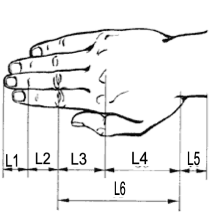 Длина среднего пальца / мизинец = “золотое сечение”?(L1+L2+L3)/(L2+L3)=_______________________________________Сумма двух первых фаланг пальца в соотношении со всей длиной пальца = золотое сечение (за исключением большого пальца)?____________________________________________Выполните измерения своей руки(или руки соседа) и проверьте закон гармонии - правило “Золотого сечения”Длина среднего пальца / мизинец = “золотое сечение”?(L1+L2+L3)/(L2+L3)=_______________________________________Сумма двух первых фаланг пальца в соотношении со всей длиной пальца = золотое сечение (за исключением большого пальца)?____________________________________________